Fabrication of nanogranular TiO2 thin films by SILAR technique: Application for NO2 gas sensorV. L. Patila, S. A. Vanalakara*, S. S. Shendageb , S. P. Patilb , A. S. Kamblec,  N. L. Tarwalb, K. K. Sharmad , J. H. Kimc, P. S. Patilb*aDept. of Physics, Karmveer Hire Arts, Science, Commerce and Education College, Gargoti, Tal-Bhudargad, Dist-Kolhapur, IndiabThin Film Materials Laboratory, Department of Physics, Shivaji University, Kolhapur,   IndiacDepartment of Materials Science, Chonnam National University, Gwangju, Republic of KoreadSchool of Nanoscience and Technology, Shivaji University, Kolhapur, IndiaSupporting InformationFig. S1: The gas sensing experimental set-up to study the gas sensing performance of TiO2 thin films. The second figure shows the experimental set-up of two-probe method to study the electrical properties of TiO2 thin films. 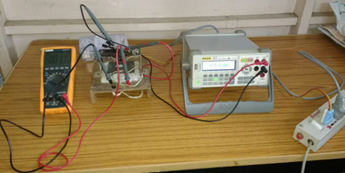 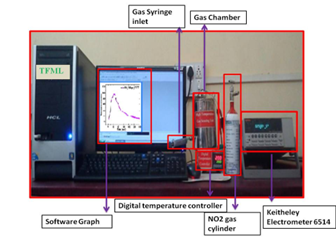 